Dragi učenici, dragi roditelji,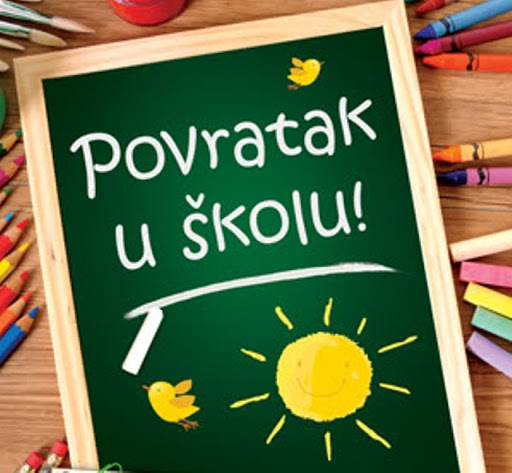 dana 7. rujna 2020. godine počinje nova školska godina 2020./2021., a obzirom na preporuke Ministarstva znanosti i obrazovanja nastava će se odvijati na sljedeći način: 1., 2., 5. i 7. razredi – popodnevna smjena od 14 sati3., 4., 6. i 8. razredi – jutarnja smjena od 8 sati(napomena: učenici svaki tjedan mijenjaju smjene)Napominjemo kako učenici PRVIH RAZREDA u ponedjeljak, dana 7. rujna 2020. godine, dolaze pred školu od 12:00 sati te će ondje ostati do 13:30 sati. Doček učenika te raspoređivanje po razredima će se realizirati ispred glavnog ulaza škole. Ljubazno molimo, zbog epidemioloških preporuka, da dijete dođe u pratnji samo jednog roditelja. Tijekom prvoga dana, učenici će biti raspoređeni u razrede te se kratko upoznati s učiteljicama. Od utorka, 8. rujna, učenici prvih razreda nastavu će imati od 14:00 sati.Raspored prema kojem će se odvijati prvi tjedan od 7. do 11. rujna je sljedeći:Roditelje ljubazno molimo da se ne zadržavaju ispred škole kada doprate dijete s ciljem izbjegavanja većeg broja ljudi na jednom mjestu. Isto molimo roditelje da upozore i učenike, odnosno, da po završetku nastave krenu svojim kućama bez zadržavanja pred školom.Prvi dan će svi učenici u školi boraviti 3 školska sata te od učiteljica/razrednika dobiti detaljne informacije o odvijanju nastave tijekom školske godine 2020./2021. Roditeljima će predmetne upute učiteljice/razrednici prenijeti na roditeljskim sastancima koji će se održati u što kraćem vremenskom roku od početka školske godine.Roditelje molimo da učenicima svako jutro izmjere temperaturu te istu zabilježe u informativku ili zadnju stranicu bilježnice. U slučaju povišene temperature ili respiratornih simptoma bolesti, potrebno je o navedenome informirati liječnika opće medicine, a učenika nipošto upućivati u školu. Međutim, učiteljicu/razrednika je potrebno u što kraćem vremenskom roku obavijestiti o zdravstvenim teškoćama koje je dijete razvilo.Maske molimo da imaju svi učenici putnici. Tijekom nastave, obzirom da je osiguran dovoljan razmak klupa, učenici maske neće biti dužni nositi, ali u javnom prijevozu (tko istim dolazi u školu) su neophodne.Javni prijevoz za učenike romske pripadnosti će biti organiziran na sljedeći način:Prvi tjedan će učenici 3. i 4. razreda ići na autobus u 7:25, a učenici 6. i 8. razreda na autobus u 7:40. Isto tako će učenici 1. i 2. razreda ići na autobuse u 13:25, a učenici 5. i 7. razreda na autobus u 13:40. Izuzetak je da prvi dan (7. rujna), neće ići autobus za učenike 1. razreda te je potrebno da učenike dovede 1 roditelj u 12:00 sati pred školu. Detaljnije informacije svi će učenici dobiti dana 7. rujna u školi tijekom 3 sata razrednika. Ljubazno molimo da učenici sa sobom ponesu samu bilježnicu/informativku u koju će pribilježiti sve potrebne informacije te olovku.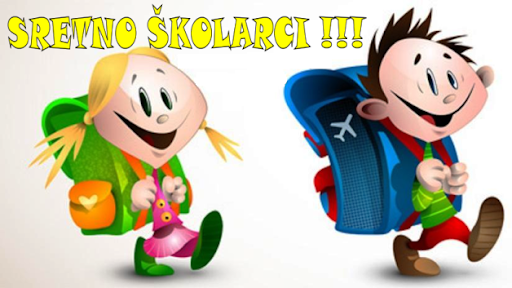 SRETNA VAM I USPJEŠNA NOVA ŠKOLSKA GODINA, DRAGI NAŠI UČENICI RAZREDSMJENAULAZ U ŠKOLUPOČETAK NASTAVE1.PopodnevnaBočni ulaz (bliže parkića)14:00 (prvi dan 12:00)2.PopodnevnaBočni ulaz (kod Centra igre)14:003.Jutarnja3. a – bočni ulaz (bliže parkića)3. b, 3.c – bočni ulaz (kod Centra igre)08:004.JutarnjaBočni ulaz (bliže parkića)08:005.PopodnevnaGlavni ulaz14:006.JutarnjaStražnji ulaz preko puta Tehničke škole08:007.PopodnevnaStražnji ulaz preko puta Tehničke škole14:008.JutarnjaGlavni ulaz08:00Jutarnja smjenaPopodnevna smjenaautobus – 7:25 iz Cap. poljanaautobus – 7:40 iz Crncaautobus – 13:25 iz Cap. poljanaautobus – 13:40 iz Crnca